СОГЛАСОВАНОПротокол заседания профгруппы №14 от 26.12.2011г.ПРАВИЛА ВНУТРЕННЕГО ТРУДОВОГО РАСПОРЯДКА РАБОТНИКОВ МУНИЦИПАЛЬНОГО БЮДЖЕТНОГО УЧРЕЖДЕНИЯ КУЛЬТУРЫ РАЙОННОГО ДОМА КУЛЬТУРЫ АЗОВСКОГО РАЙОНА1. ОБЩИЕ ПОЛОЖЕНИЯНастоящие Правила внутреннего распорядка (далее — Правила) являются основным локальным нормативным актом, регламентирующим трудовой распорядок в муниципальном бюджетном учреждении культуры Районном Доме культуры Азовского района (далее — Учреждение).В отношении работников Учреждения настоящие Правила являются также правилами внутреннего трудового распорядка учреждения (по смыслу статьи 189 Трудового кодекса Российской Федерации), определяя порядок приема на работу и увольнения работников, правовое положение сторон трудового договора, режим работы, время отдыха, применяемые к работникам меры поощрения и взыскания, а также иные вопросы трудовых отношений. Внутренний распорядок — правила поведения работников в процессе труда в муниципальном бюджетном учреждении культуры Районном Доме культуры Азовского района.К числу работников Учреждения, на которых распространяются настоящие Правила, относятся все категории лиц, выполняющих работу по определенной профессии, специальности, либо нанятых для выполнения конкретного вида работы, на основании заключенных трудовых договоров.Права и обязанности лиц, выполняющих работу в Учреждении на основании гражданско-правовых договоров (в том числе договоров подряда, оказания услуг и так далее), определяются названными договорами и гражданским законодательством.Администрация Учреждения в лице директора или уполномоченного им лица выступает в качестве работодателя во взаимоотношениях с работниками Учреждения, а также в качестве лиц, организующих и контролирующих рабочий процесс.Трудовая деятельность работников Учреждения направлена на достижение целей и реализацию задач, закрепленных в Уставе МБУК РДК. Права и обязанности работников и администрации Учреждения в рамках осуществления ими вида деятельности определены Уставом МБУК РДК, трудовыми договорами, настоящими Правилами, Положением о порядке и условиях применения компенсационных стимулирующих выплат, должностными инструкциями (обязанностями) и иными локальными нормативными актами Учреждения.Трудовая дисциплина обеспечивается созданием администрацией Учреждение необходимых организационных и экономических условий для нормальной высокопроизводительной работы, сознательного выполнения трудовых обязанностей методами убеждения, воспитания, а также поощрениями за добросовестный труд и обучение. К нарушителям дисциплины применяются дисциплинарные взыскания.130М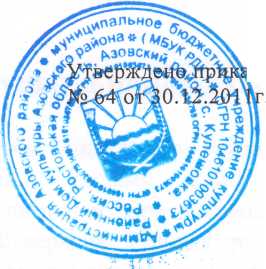 